INDICAÇÃO Nº 2525/2019Sugere ao Poder Executivo Municipal que proceda a manutenção com cascalho na extensão da Estrada que liga o final da Rua Dr. Alfredo Ribeiro Nogueira à propriedade da família de João dos Santos no Glebas Califórnia.Excelentíssimo Senhor Prefeito Municipal, Nos termos do Art. 108 do Regimento Interno desta Casa de Leis, dirijo-me a Vossa Excelência para sugerir ao setor competente que proceda a manutenção com cascalho na extensão da Estrada que liga o final da Rua Dr. Alfredo Ribeiro Nogueira à propriedade da família de João dos Santos no Glebas Califórnia.Justificativa:Fomos procurados por proprietários do local solicitando essa providencia, pois, segundo eles da forma que se encontra a referida estrada está em más condições, causando transtornos, dificultando os acessos e podendo danificar os veículos. Plenário “Dr. Tancredo Neves”, em 24 de Julho de 2019.José Luís Fornasari                                                  “Joi Fornasari”                                                    - Vereador -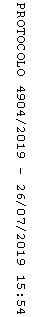 